Основные показатели по направлениям воспитательной работы за 2021-22 учебный год.Кадры ВР: корпус классных руководителей, социальный педагог Данные по направлениямСлайд 2                               Слайд 3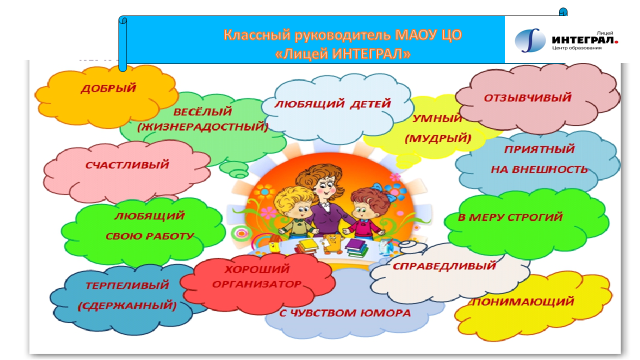 Комментарии к данным по направлениямКадры ВР: корпус классных руководителей, социальный педагог Данные по направлениямСлайд 2                               Слайд 3Комментарий:В 2021-22 учебном году корпус классных руководителей составил 14 человек на 20 класс комплектов, один социальный педагог, один педагог-психолог (ООО и СОО на 0,25 ставки).Методика, когда классный руководитель имеет по 2 класса в своём руководстве прежде всего оправдана тем, что этой деятельностью занимаются педагоги, которые делают это с желанием, и это становится базой для успешного решения задач по воспитанию. Следующая составляющая успешности такого подхода – это единое целеполагание для обучающихся одной параллели, либо решение задач по реализации ученического наставничества старших над младшими, когда обучающиеся старшего класса являются и примером, каковым им приходится быть, и помощником для обучающихся младшего возраста под руководством одного классного руководителя.Корпус классных руководителей (на слайде 2)Портрет «интегрального» классного руководителя (на слайде 3)Слабым звеном на уровне основного и среднего образования является деятельность социального педагога и педагога-психолога, так как в связи с современными запросами в области воспитания и профилактической работы роль и необходимость работы в полную силу этих специалистов в разы повысилась.Общие сведения по Программе воспитания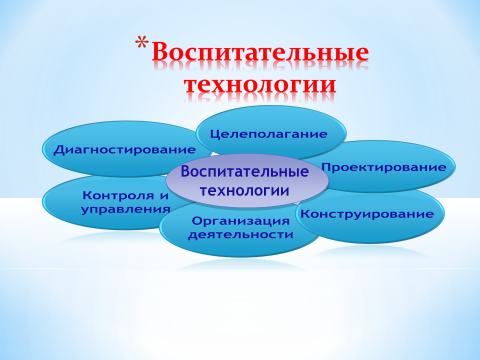 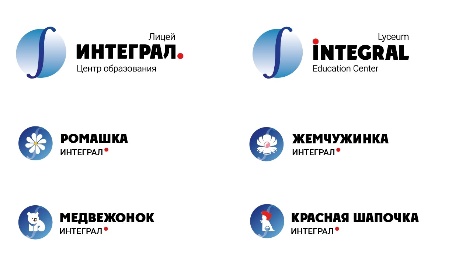 Комментарий: с 01.09.2021 лицей реализует рабочую программу воспитания и календарный план воспитательной работы, которые являются частью основных образовательных программ начального, основного и среднего общего образования. В рамках воспитательной работы педагогический коллектив  и административный аппарат лицея, на основе воспитательных технологий (слайд 4):1) реализует воспитательные возможности педагогов, поддерживает традиции коллективного планирования, организации, проведения и анализа воспитательных мероприятий;
2) реализует потенциал классного руководства в воспитании школьников, поддерживает активное участие классных сообществ в жизни лицея;
3) вовлекает школьников в кружки, секции, клубы, студии и иные объединения, работающие по школьным программам внеурочной деятельности, реализовывать их воспитательные возможности;
4) использует в воспитании детей возможности школьного урока, поддерживает использование на уроках интерактивных форм занятий с учащимися;
5) поддерживает ученическое самоуправление — как на уровне всего лицея (Молодёжный инициативный комитет-МИК), так и на уровне классных коллективов;
6) поддерживает деятельность функционирующих на базе школы детских общественных объединений и организаций, например, таких как школьный спортивный клуб;
7) организует для школьников экскурсии, культурно-интеллектуальные очные и виртуальные путешествия и реализует их воспитательный потенциал;
8) организует профориентационную работу с обучающимися через урочную систему и внеурочную деятельность;
9) развивает предметно-эстетическую среду лицея и реализует ее воспитательные возможности;
10) организует работу с семьями обучающихся, их родителями или законными представителями, направленную на совместное решение проблем личностного развития детей как на уровне лицея в целом, на уровне классных коллективов и на уровне индивидуального подхода.Дополнительное образованиеСлайд 5Комментарий:Цель создания системы дополнительного образования детей - раннее обнаружение склонностей и талантов ребенка, формирование его интересов и помощь в профессиональном самоопределении.
Ценность дополнительного образования в том, что оно дает детям почувствовать важность обучения в школе, побуждает их более ответственно относиться к занятиям и способствует реализации тех знаний, которые они получают на уроках.
Ребенок, проявляя себя с юных лет, в дальнейшем сможет добиться больших результатов и сделать на своем жизненном и профессиональном пути меньше ошибок.
В нашем лицеи на всех уровнях образования наблюдается рост по включенности обучающихся в дополнительное образование, что свидетельствует о заинтересованности родительского и ученического (старшие классы) сообщества в повышении качества и профилизации образования, чтобы быть конкурентоспособными в современном обществе.(берём удельный вес численности учащихся, получающих образование по дополнительным общеобразовательным программам, а каждом уровне образования)Направленность дополнительных образовательныхпрограмм , внеуроч. деят.  и занятость в них обучающихсяКомментарий: по направлениям развития в рамках дополнительного образования и внеурочной деятельности можно видеть, что наблюдается рост занятости в среднем на 10 % по информационно-медийному  , социально-гуманитарному, физкультурно-спортивному и естественно-научному. В то же время значительное снижения занятости обучающихся в художественной направленности. Объективно нужно обратить на такое снижение и привлечь к работе педагогов по данному направлению. К сожалению низкие показатели занятости обучающихся в нашем в лицее имеет туристическо-краеведческая и техническая направленность...Участие обучающихся в социально значимых проектах, акциях, внешних мероприятияхСлайд 7Комментарий: ФГОС второго поколения регламентируют переход к стратегии социального проектирования и конструирования в системе образования на основе разработки содержания и технологий образования, определяющих пути и способы достижения социально желаемого уровня (результата) личностного развития обучающихся, что и предполагает в результате обучения и воспитания получить на выходе из школы мыслящих людей, имеющих систему нравственных убеждений и волю, готовых и способных активно участвовать в развитии России, защите её национальных интересов, становлении гражданского самосознания, преодолении социальной пассивности и апатии.Коллектив педагогов, обучающихся, родителей нашего лицея на протяжении нескольких лет активно участвуют в социально значимых проектах, акциях, внешних мероприятиях разного уровня: Всероссийский субботник,Всероссийский день бега,Всероссийские акции: «Лыжня России»,«Свеча памяти»,«Окна победы». «Времён связующая нить», «Дорогами памяти», «Школьник помнит», «Экологический марафон»; муниципальные проекты: «Цветущая школа», «Эстафета патриотизма поколений», «В зоне особого внимания» и др.За последние три учебных года, два из них проходили в новых условиях (периоды дистанционного образовательно-воспитательного формата), что создавало трудности в реализации планов воспитательной работы. Мобильность педагогического и административного коллектива нашего лицея позволила решить проблему с помощью применения дистанционных технологий так, что вовлечение обучающихся в социально значимые акции и проекты не только не уменьшилось, а обеспечило 98-ми процентное участие обучающихся, при чём во многих случаях совместно с родителями.Профилактическая работа. Профилактические виды обучающихсяСлайд 8 Комментарий: «Кто-то, когда-то должен ответить, Высветив правду, истину вскрыв. Что же такое «трудные дети» – Вечный вопрос и больной, как нарыв. Вот он сидит перед нами, взгляните: Сжался пружиной, отчаялся он, С миром оторваны тонкие нити, Словно стена, без дверей и окон. Вот они, главные истины эти Поздно заметили, поздно учли. Нет! Не рождаются трудные дети!Просто им вовремя не помогли.» Профилактика правонарушений и безнадзорности становится наиболее актуальной, так как появилось немало подростков, оказавшихся в трудной жизненной ситуации. К этой категории относятся дети из различных семей – с хорошим доходом и, наоборот, из семей, бюджет которых, например, не позволяет организовать полноценный отдых и питание. Современные родители много времени уделяют работе, зарабатывают деньги, или, разочаровавшись в первом браке, устраивают свою личную жизнь, а детей оставляют на бабушек и дедушек, или вообще оставляют без присмотра и не подозревают о проблемах, возникающих у детей, в результате чего дети, как правило, предоставлены сами себе. Либо, наоборот, родители оставляют своих младших детей на старших братьев и сестёр, которые заменяют им родителей, следят за ними, водят их в детский сад, делают с ними уроки, ухаживают за ними, когда они болеют, и прочее. На этой почве у детей возникают конфликты с родителями, которые сопровождаются неудачами в школе, создается комплекс причин, который предопределяет решение ребенка погрузиться на просторы интернета (способ ухода от реальности), найти лёгкое решение по улучшению своего настроения путём  употребления ПАВ, алкоголя и т.п., а то и совершить попытки свести счёты с «неудачной» по их меркам жизнью.Безусловно, таким детям необходима помощь. И если взаимопонимания нет в семье, помочь ребёнку обязаны мы, специалисты школы. Огромная роль в осуществлении гарантий прав ребенка ложится на плечи наших педагогов, ведь большую часть своего времени дети проводят именно в школе. В нашем лицеи мы создаём условия, которые не провоцируют отклонение в поведении, а расширяют безопасное пространство для ребенка, где ему хорошо и интересно. Наша система каникулярных погружений, например, имеет две цели: учебную и воспитательную. Такая интеграция даёт возможность и детям и их родителям решить проблемы неспешности, занятости делом, делает процесс контроля за проведением детьми свободного времени результативным и обоюдно полезным и семьям, и школе. Особенность нашей системы профилактической работы – это раннее выявление «проблемных зон». Тщательная работа (и практическая, и документальная) с вновь прибывшими детьми, с детьми учебного риска и проявлениями отклонений в поведении и с их родителями, законными представителями) даёт свои положительные результаты.По мониторингу трёх последних лет внешние виды учёта (ПДН и КДНиЗП) в количественном отношении имеют практически неизменяемые показатели. Показатели внутри школьного учёта выше по состоянию на текущий год. Стабильно низкие показатели внешних учётов и повышение внутри школьного являются результатом кропотливой системной профилактической работы педагогического коллектива и взаимопонимания с родительской общественностью.Скрининговые обследования обучающихся МАОУ ЦО «Лицей ИНТЕГРАЛ»слайд 9Комментарии: Социально-психологическое тестирование - эффективный инструмент ранней диагностики девиации у обучающихся.Комментарий: в результате системной разъяснительной работы число участников социально психологического тестирования выросло на 33% (70 человек), следовательно, расширились возможности выявления группы риска и возможности своевременной помощи данной категории детей (склонных к проявлениям суицидального поведения, употребления психотропных веществ)Скрининговые обследования обучающихся МАОУ ЦО «Лицей ИНТЕГРАЛ»слайд 10Комментарий: Скрининговое обследование зрения – одна из технологий ранней диагностики в целях здоровья сбережения обучающихся.В результате системной разъяснительной работы число участников социально психологического тестирования выросло на 33% (70 человек), следовательно, расширились возможности выявления группы риска и возможности своевременной помощи данной категории детей (склонных к проявлениям суицидального поведения, употребления психотропных веществ)Школьный спортивный клуб (ШСК) «Лицея ИНТЕГРАЛ»Слайды 11 и 12Комментарий: Спортивный клуб лицея под девизом «Только вперёд!» вошёл во Всероссийский реестр школьных спортивных клубов с августа текущего календарного года, о чём выдано Свидетельство № 54-28732.Школьный спортивный клуб стал катализатором активизации спортивно-оздоровительного направления. Спортивно-оздоровительное направление насыщено реализуемыми проектами на базе школы и спортивными секциями: игровой клуб «Подвижные игры»; работают спортивные секции: по волейболу, баскетболу, мини футболу, «Стрелок"; идёт подготовка к  сдаче норм ГТО. В период перемен у наших ребят есть возможность поиграть в настольный теннис, а все классы начальной школы один час в день выходят на прогулку, где воспитатели проводят с ними подвижные игры по программе «Подвижные игры». Команды школы с успехом выступают на соревнованиях туристического слета школьников, в легкоатлетических эстафетах им. Александра Демакова, им. Бердышева, стрелковых соревнованиях, военно-спортивных и прикладных состязаниях: «В зоне особого внимания», «Спаси жизнь». Обучающиеся лицея активно участвуют в общероссийских оздоровительных проектах, спортивных акциях, например , «Лыжня России», «День бега» и в других мероприятиях.